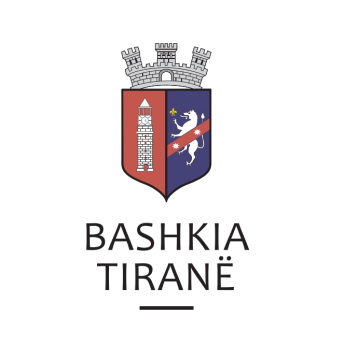 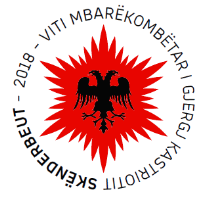      R  E  P U  B  L  I  K  A    E   S  H  Q  I  P  Ë  R  I  S  Ë
KËSHILLI BASHKIAKV E N D I MNr. 101, datë 24.08.2018PËRMIRATIMIN E FAMILJEVE APLIKUESE QË PËRFITOJNË NGA PROGRAMI I BLLOK-NDIHMËS EKONOMIKE DERI NË 6 PËRQIND, NGA FONDI I KUSHTËZUAR DHE NGA BUXHETI I BASHKISË TIRANË, PËR PERIUDHËN 1-31 KORRIK 2018Në mbështetje të nenit 8, pika 2, nenit 9, pika 1, nënpika 1.1, shkronjat “a” dhe “b”, nenit 24, nenit 55, pikat 2 dhe 6, të ligjit nr. 139/2015 “Për vetëqeverisjen vendore”, nenit 21 të ligjit nr. 9355, datë 10.03.2005 “Për ndihmën dhe shërbimet shoqërore” të ndryshuar, pikës 13, të Kreut II, të vendimit nr. 955, datë 07.12.2016 të Këshillit të Ministrave “Për përcaktimin e kritereve të procedurave, dokumentacionit dhe masës së përfitimit të ndihmës ekonomike” të ndryshuar, pikave 1 dhe 2, të udhëzimit nr. 5, datë 17.02.2017 të Ministrit të Mirëqenies Sociale dhe Rinisë “Për përfitimin e fondit të kushtëzuar për bllok-ndihmën ekonomike deri në 6 për qind” të ndryshuar, vendimit nr. 132, datë 23.12.2017 të Këshillit Bashkiak Tiranë “Për miratimin e programit buxhetor afatmesëm 2018-2020 dhe detajimin e buxhetit të Bashkisë së Tiranës për vitin 2020” të ndryshuar, vendimit nr. 19, datë 28.02.2018 të Këshillit Bashkiak “Për miratimin e kritereve, procedurave, dokumentacionit, dhe sistemit të pikëzimit, për përdorimin e fondit të kushtëzuar mbi programin e bllok-ndihmës ekonomike deri në 6 përqind ose me fondet e buxhetit vendor”, si dhe referuar Raportit Përmbledhës, nr.prot 31233, datë 17.08.2018, me propozim të Kryetarit të Bashkisë, Këshilli Bashkiak, V E N D O S I:Miratimin e listës së familjeve përfituese nga programi i bllok-ndihmës ekonomike deri në 6 përqind nga fondi i kushëzuar, për periudhën 1-31 Korrik 2018, sipas tabelës  nr.1, bashkëlidhur dhe pjesë përbërëse e këtij vendimi.Miratimin e listës së familjeve përfituese nga programi i bllok-ndihmës ekonomike deri në 6 përqind nga buxheti i Bashkisë Tiranë, për periudhën 1-31 Korrik 2018, sipas tabelës nr. 2, bashkëlidhur dhe pjesë përbërëse e këtij vendimi.Efektet financiare sipas pikave 1 dhe 2, të këtij vendimi, do të mbulohen nga fondi i vënë në dispozicion nga fondi i kushtëzuar dhe buxheti vendor për programin e bllok-ndihmës ekonomike deri në 6 përqind.Ngarkohen Drejtoria e Përgjithshme e Menaxhimit Financiar, Drejtoria e Përgjithshme e Shërbimeve Sociale dhe Njësitë Administrative të Bashkisë Tiranë për ndjekjen dhe zbatimin e këtij vendimi.Ky vendim hyn në fuqi sipas përcaktimeve të nenit 55, pika 6, të ligjit nr. 139/2015 “Për vetëqeverisjen vendore” dhe pas konfirmimit ligjor nga Institucioni i Prefektit të Qarkut Tiranë.K R Y E T A RALDRIN DALIPI